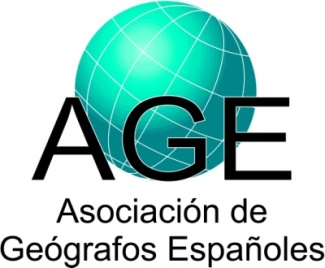 1 Análisis Geográfico Regional; Geografía Física; Geografía Humana; Geografía General; Otra: especificar).2 Incluir tanto investigadores como becarios y contratados.3 Tipo: Local; Regional; Nacional; Europea; Otra nacional o internacional: especificar.Datos sobre proyectos de investigaciónDatos sobre proyectos de investigaciónDatos sobre proyectos de investigaciónIP (Investigador Principal) y Filiación:Apellidos, Nombre:Rocío Silva Pérez (IP1)Víctor Fernández Salinas (IP2)Universidad y Facultad, o Institución:UNIVERSIDAD DE SEVILLADepartamento:DPTO. GEOGRAFIA HUMANAGrupo de Investigación:No procedeÁrea de Adscripción1:Geografía HumanaDirección Postal:Calle Doña María de Padilla s/n 41004 SevillaTeléfono:954551376URL de la web:No ha lugarEmail:rsilva@us.esParticipantes y filiación2: Apellidos, Nombre:Carmen Andreu Lara (Universidad de Sevilla)Jesús Monteagudo López Menchero (Universidad de Huelva)Juan Francisco Ojeda Rivera (Universidad Pablo de Olavide)Antonio García García (Universidad Pablo de Olavide)Águeda Villa Díaz (Universidad Pablo de Olavide)Andreas Voth (UNIVERSIDAD DE AACHEN (ALEMANIA)Felipe Leco Berrocal (Universidad de Extremadura)Antonio Pérez Díaz (Universidad de Extremadura)Ibán Díaz Parra (NSTO. GINO GERMANI, UNIVERSIDAD BUENOS AIRES)  Juan Antonio García Esparza (Universidad Jaume I, Castellón)Jose Manuel Aguiar Portela da Posta (Universidad de Lisboa)Antonio Ortega Ruíz (Universidad Internacional de Andalucía)Jaime Jover Báez (Universidad de Sevilla)Águeda Villa (Universidad Pablo de Olavide)Ana Paula Ramalho Amendoeira (Directora Regional de Cultura del Alentejo (Portugal)Departamento:Distintos Departamentos, Universidades y Centros de InvestigaciónTítulo del proyecto:PAISAJES CULTURALES DE LA LISTA DEL PATRIMONIO MUNDIAL. CLAVES PARA LA IDENTIFICACION Y CRITERIOS PARA LA GESTION DE DEHESAS Y MONTADOS IBERICOS, Y OLIVARES MEDITERRANEOSPAISAJES CULTURALES DE LA LISTA DEL PATRIMONIO MUNDIAL. CLAVES PARA LA IDENTIFICACION Y CRITERIOS PARA LA GESTION DE DEHESAS Y MONTADOS IBERICOS, Y OLIVARES MEDITERRANEOSDetallar nombre y tipo de entidad financiadora3:Ministerio de Economía y CompetitividadMinisterio de Economía y CompetitividadPrograma y subprograma:Programa Estatal de Fomento de la Investigación Científica y Técnica de ExcelenciaPrograma Estatal de Fomento de la Investigación Científica y Técnica de ExcelenciaReferencia:CSO2015-65787-C6-6-PCSO2015-65787-C6-6-PFecha de inicio (dd/mes/aaaa):1-ene-20161-ene-2016Fecha de finalización (dd/mes/aaaa):31-dic-201831-dic-2018Concedido (€):23.71623.716Resumen del proyecto:Los paisajes, en general, y los paisajes patrimoniales, en particular, suscitan un interés creciente. Ello se enmarca en un contexto de profundos cambios socio-económicos, territoriales, culturales, tecnológicos y epistemológicos que plantea nuevos retos e interrogantes en torno al concepto de paisaje y a su estudio y gestión como patrimonio y recurso. El aumento del número y la ampliación de las tipologías de los bienes de la Lista del Patrimonio Mundial de la UNESCO (en adelante Lista), y la formulación de la figura de paisaje cultural son expresiones internacionales de ese interés que no siempre ha estado acompañado del necesario debate sobre qué son los paisajes patrimoniales, y, mucho menos, cómo seleccionarlos y gestionarlos. Se asiste a cierta obsesión institucional (estatal, regional, comarcal y urbana) por incluir nuevos bienes en Lista. En parte por eso, aunque no solo, la UNESCO ha endurecido los criterios de acceso, avivándose la competitividad entre estados y dentro de estos. Este hecho ha generado una situación de gran confusión y no pocas contradicciones, sin que exista un estudio general para el conjunto de los bienes que ayude a racionalizar y justificar las propuestas y a organizar su tramitación. La inclusión de bienes en la Lista debiera significar, ante todo, un avance hacia modelos de gestión que garanticen la preservación de sus valores patrimoniales y contribuyan al desarrollo de los territorios. Este es uno de los principios esenciales de la Lista, que, sin embargo, no siempre ha redundado en el mantenimiento y realce de las condiciones de autenticidad e integridad de sus bienes, provocando paradójicamente no pocos casos de banalización y deterioro que evidencian una gestión inadecuada. El debate sobre qué preservar y cómo gestionar bienes culturales complejos como los paisajes dista mucho de estar concluido y existen grandes lagunas en torno a cómo abordar la gestión en paisajes funcionales cuya autenticidad y vitalidad radican precisamente en el mantenimiento de la actividad productiva, siendo este el caso, aunque no solo, de los paisajes de la dehesa y montados ibéricos y de los olivares mediterráneos. La finalidad de este proyecto es adentrarse en la figura de paisaje cultural de la UNESCO desde la perspectiva española, aunque proyectada también a una dimensión ibérica por incluir la mirada mixta española y portuguesa en el caso del citado paisaje de la dehesa- montado. Para ello, se aportan claves para la identificación y selección de tales paisajes y se indaga sobre qué está significando y qué debería suponer una gestión integral y ajustada a las distintas categorías y perfiles de paisajes patrimoniales. Se considera la declaración de Patrimonio Mundial no como un fin en sí misma, sino como un medio para avanzar hacia propuestas de preservación de todos los paisajes patrimoniales, independientemente de su rango y escala (regional, nacional o internacional). Este subproyecto se centra en el análisis referido a los paisajes patrimoniales de la dehesa-montados y olivares mediterráneos, pero posee una proyección más ambiciosa, ya que pretende avanzar en los intereses conceptuales de la propia UNESCO, contribuyendo al debate sobre la racionalización de una figura emergente como la de paisaje cultural, de indudable potencialidad patrimonial, pero aún confusa en su identificación, caracterización, cualificación y gestión. Los paisajes, en general, y los paisajes patrimoniales, en particular, suscitan un interés creciente. Ello se enmarca en un contexto de profundos cambios socio-económicos, territoriales, culturales, tecnológicos y epistemológicos que plantea nuevos retos e interrogantes en torno al concepto de paisaje y a su estudio y gestión como patrimonio y recurso. El aumento del número y la ampliación de las tipologías de los bienes de la Lista del Patrimonio Mundial de la UNESCO (en adelante Lista), y la formulación de la figura de paisaje cultural son expresiones internacionales de ese interés que no siempre ha estado acompañado del necesario debate sobre qué son los paisajes patrimoniales, y, mucho menos, cómo seleccionarlos y gestionarlos. Se asiste a cierta obsesión institucional (estatal, regional, comarcal y urbana) por incluir nuevos bienes en Lista. En parte por eso, aunque no solo, la UNESCO ha endurecido los criterios de acceso, avivándose la competitividad entre estados y dentro de estos. Este hecho ha generado una situación de gran confusión y no pocas contradicciones, sin que exista un estudio general para el conjunto de los bienes que ayude a racionalizar y justificar las propuestas y a organizar su tramitación. La inclusión de bienes en la Lista debiera significar, ante todo, un avance hacia modelos de gestión que garanticen la preservación de sus valores patrimoniales y contribuyan al desarrollo de los territorios. Este es uno de los principios esenciales de la Lista, que, sin embargo, no siempre ha redundado en el mantenimiento y realce de las condiciones de autenticidad e integridad de sus bienes, provocando paradójicamente no pocos casos de banalización y deterioro que evidencian una gestión inadecuada. El debate sobre qué preservar y cómo gestionar bienes culturales complejos como los paisajes dista mucho de estar concluido y existen grandes lagunas en torno a cómo abordar la gestión en paisajes funcionales cuya autenticidad y vitalidad radican precisamente en el mantenimiento de la actividad productiva, siendo este el caso, aunque no solo, de los paisajes de la dehesa y montados ibéricos y de los olivares mediterráneos. La finalidad de este proyecto es adentrarse en la figura de paisaje cultural de la UNESCO desde la perspectiva española, aunque proyectada también a una dimensión ibérica por incluir la mirada mixta española y portuguesa en el caso del citado paisaje de la dehesa- montado. Para ello, se aportan claves para la identificación y selección de tales paisajes y se indaga sobre qué está significando y qué debería suponer una gestión integral y ajustada a las distintas categorías y perfiles de paisajes patrimoniales. Se considera la declaración de Patrimonio Mundial no como un fin en sí misma, sino como un medio para avanzar hacia propuestas de preservación de todos los paisajes patrimoniales, independientemente de su rango y escala (regional, nacional o internacional). Este subproyecto se centra en el análisis referido a los paisajes patrimoniales de la dehesa-montados y olivares mediterráneos, pero posee una proyección más ambiciosa, ya que pretende avanzar en los intereses conceptuales de la propia UNESCO, contribuyendo al debate sobre la racionalización de una figura emergente como la de paisaje cultural, de indudable potencialidad patrimonial, pero aún confusa en su identificación, caracterización, cualificación y gestión. Palabras clave:PAISAJES CULTURALES\UNESCO\IDENTIFICACIÓN\CATEGORIZA CIÓN\GESTIÓN\DEHESAS\MONTADOS\OLIVARESPAISAJES CULTURALES\UNESCO\IDENTIFICACIÓN\CATEGORIZA CIÓN\GESTIÓN\DEHESAS\MONTADOS\OLIVARESURL de la web del proyecto: